FICHE D’INSCRIPTION PAR ENFANT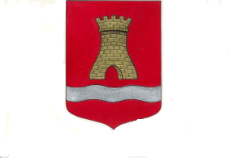 CANTINE SCOLAIRE DE LOISY   SEPTEMBRE 2022    A retourner au plus tard le LUNDI 25 JUILLET 2022Aucune inscription ne sera acceptée au-delà de cette date.à l’Agence Postale Communale, tél : 0385270437(ouverte : lundi et samedi 9h00 à 11h50 - mardi, jeudi et vendredi de 13h30 à 16h20) ou à déposer dans la boîte aux lettres grise « CANTINE »  située à droite de l'agence.                 Nom et Prénom de l’enfant :	…..….................................………………………                                                                        	                   Classe fréquentée :................	            Mon enfant fréquentera le restaurant scolaire de  LOISY    PRIX DU REPAS :- Enfant : 4,30 € (Régulier : minimum 1 fois par semaine avec cotisation annuelle 25 €ou 35 € à partir de 2 enfants )5,20 € (occasionnel : moins d'une fois par semaine sans cotisation)- PAI sans repas, : 2,10 € - Adulte : 5,60 €EN SEPTEMBRE 2022, il sera présent (entourez les jours)                                  Soit un total de ………….....repas   x           € = …………...COTISATION ANNUELLE (PAYABLE UNE FOIS EN SEPTEMBRE) …....€   TOTAL :…....….€ (le paiement devra être joint au bulletin d’inscription)chèque à l'ordre du Trésor PublicRAPPEL IMPORTANTToute modification (rajout ou annulation qu'en cas de force majeure, exp : maladie) d’une inscription devra obligatoirement intervenir 24 heures avant la date concernée avant 14 h 00 à l'Agence Postale ou sur le répondeur de la mairie (0385401354). REMARQUE : aucun report ne sera possible s'il ne relève pas d'un cas de force majeure. Si le délai de prévenance de 24 h n’est pas respecté, tout repas commandé non pris par l’enfant sera facturé aux parents et toute demande d’inscription supplémentaire sera rejetée. Prévenir en cas d'imprévu la Mairie ou l'Agence Postale.Signature des parentsFICHE D’INSCRIPTION PAR ENFANT CANTINE SCOLAIRE DE LOISY   SEPTEMBRE 2022    A retourner au plus tard le LUNDI 25 JUILLET 2022Aucune inscription ne sera acceptée au-delà de cette date.à l’Agence Postale Communale, tél : 0385270437(ouverte : lundi et samedi 9h00 à 11h50 - mardi, jeudi et vendredi de 13h30 à 16h20) ou à déposer dans la boîte aux lettres grise « CANTINE »  située à droite de l'agence.                 Nom et Prénom de l’enfant :	…..….................................………………………                                                                        	                   Classe fréquentée :................	            Mon enfant fréquentera le restaurant scolaire de  LOISY    PRIX DU REPAS :- Enfant : 4,30 € (Régulier : minimum 1 fois par semaine avec cotisation annuelle 25 €ou 35 € à partir de 2 enfants )5,20 € (occasionnel : moins d'une fois par semaine sans cotisation)- PAI sans repas, : 2,10 € - Adulte : 5,60 €EN SEPTEMBRE 2022, il sera présent (entourez les jours)                                  Soit un total de ………….....repas   x           € = …………...COTISATION ANNUELLE (PAYABLE UNE FOIS EN SEPTEMBRE) …....€   TOTAL :…....….€ (le paiement devra être joint au bulletin d’inscription)chèque à l'ordre du Trésor PublicRAPPEL IMPORTANTToute modification (rajout ou annulation qu'en cas de force majeure, exp : maladie) d’une inscription devra obligatoirement intervenir 24 heures avant la date concernée avant 14 h 00 à l'Agence Postale ou sur le répondeur de la mairie (0385401354). REMARQUE : aucun report ne sera possible s'il ne relève pas d'un cas de force majeure. Si le délai de prévenance de 24 h n’est pas respecté, tout repas commandé non pris par l’enfant sera facturé aux parents et toute demande d’inscription supplémentaire sera rejetée. Prévenir en cas d'imprévu la Mairie ou l'Agence Postale.Signature des parentsLundi5121926Mardi6132027MercrediJeudi18152229Vendredi  29162330Lundi5121926Mardi6132027MercrediJeudi18152229Vendredi  29162330